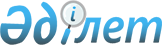 О проекте Закона Республики Казахстан "О внесении изменений и дополнений в Закон Республики Казахстан "О республиканском бюджете на 2009 - 2011 годы"Постановление Правительства Республики Казахстан от 24 марта 2009 года № 390
      Правительство Республики Казахстан 

ПОСТАНОВЛЯЕТ:




      внести на рассмотрение Мажилиса Парламента Республики Казахстан проект Закона Республики Казахстан "О внесении изменений и дополнений в Закон Республики Казахстан "О республиканском бюджете на 2009-2011 годы".


      


Премьер-Министр




      

Республики Казахстан

                       

К. Масимов


      ПРОЕКТ



О внесении изменений и дополнений





в Закон Республики Казахстан





"О республиканском бюджете на 2009 - 2011 годы"



      


Статья 1.


 Внести в 
 Закон 
 Республики Казахстан от 4 декабря 2008 года "О республиканском бюджете на 2009 - 2011 годы" ("Казахстанская правда" от 5 декабря 2008 года, № 265-266 (25712-25713); "Официальная газета" от 13 декабря 2008 года, № 50 (416)) следующие изменения и дополнения:



      1) в статье 1:



      в подпункте 1):



      цифры "2 845 331 476" заменить цифрами "2 821 894 548";



      цифры "1 827 322 214" заменить цифрами "1 455 613 715";



      цифры "55 352 958" заменить цифрами "58 813 022";



      цифры "17 957 823" заменить цифрами "15 056 048";



      цифры "944 698 481" заменить цифрами "1 292 411 763";



      в подпункте 2) цифры "3 175 298 064" заменить цифрами "3 253



      815 321";



      в подпункте 3):



      цифры "46 154 983" заменить цифрами "30 197 898";



      цифры "60 177 000" заменить цифрами "44 219 915";



      в подпункте 4):



      цифры "195 242 554" заменить цифрами "111 506 324";



      цифры "196 742 554" заменить цифрами "113 006 324";



      в подпункте 5) цифры "-571 364 125" заменить цифрами "-573 624



      995";



      в подпункте 6) цифры "571 364 125" заменить цифрами "573 624



      995";



      2) в статье 2:



      цифры "14 202 500" заменить цифрами "17 250 000"; цифры "3 061



      071" заменить цифрами "3 717 900";



      3) дополнить статьей 7-1 следующего содержания:



      "Статья 7-1. Предусмотреть в республиканском бюджете на 2009 год целевой трансферт в размере 347 900 000 тысяч тенге, передаваемый из Национального фонда Республики Казахстан для обеспечения занятости, недопущения существенного уровня безработицы и создания условий для устойчивого посткризисного развития.";



      4) статью 8 дополнить частью вторым следующего содержания:



      "Установить с 1 июля 2009 года:



      1) минимальный размер заработной платы - 13 717 тенге;



      2) размер государственной базовой пенсионной выплаты - 5 487 тенге;



      3) месячный расчетный показатель для исчисления пособий и иных социальных выплат, а также для применения штрафных санкций, налогов и других платежей в соответствии с законодательством Республики Казахстан - 1 296 тенге;



      4) величину прожиточного минимума для исчисления размеров базовых социальных выплат - 13 717 тенге.";



      5) в части первой статьи 12:



      цифры "1 963 862" заменить цифрами "2 563 862";



      цифры "6 782 228" заменить цифрами "6 582 228";



      цифры "3 238 957" заменить цифрами "3 280 631";



      6) дополнить статьей 12-1 следующего содержания:



      "Статья 12-1. Учесть, что в республиканском бюджете на 2009 год предусмотрены средства на реализацию стратегии региональной занятости и переподготовки кадров в сумме 140 000 000 тысяч тенге, в том числе:



      117 000 000 тысяч тенге - на обеспечение занятости населения;



      8 600 000 тысяч тенге - на расширение программы социальных рабочих мест и молодежной практики;



      14 400 000 тысяч тенге - на подготовку и переподготовку кадров.



      Распределение и порядок использования указанных сумм определяются на основании решения Правительства Республики Казахстан.";



      7) в части первой статьи 17:



      цифры "38 897 160" заменить цифрами "38 797 160";



      цифры "253 704" заменить цифрами "153 704";



      8) в части первой статьи 20:



      цифры "31 421 432" заменить цифрами "24 810 892";



      цифры "15 763 558" заменить цифрами "9 153 018";



      9) в части первой статьи 21:



      цифры "52 635 081" заменить цифрами "41 115 350";



      цифры "21 752 118" заменить цифрами "18 787 490";



      цифры "19 461 387" заменить цифрами "10 906 284";



      10) в части первой статьи 23 цифры "10 926 805" заменить цифрами "10 740 087";



      11) в статье 27 цифры "396 818" заменить цифрами "477 481";



      12) в части первой статьи 28:



      в абзаце втором после слов "на строительство" дополнить словами "и (или) приобретение";



      в абзаце третьем слова "развитие и обустройство" заменить словами "развитие, обустройство и (или) приобретение";



      13) в статье 29 слова "строительство и приобретение" заменить словами "строительство и (или) приобретение";



      14) в статье 30 цифры "101 724 080" заменить цифрами "115 603 126";



      15) в статье 31 цифры "1 352 500" заменить цифрами "1 022 507";



      16) в статье 32 цифры "29 775" заменить цифрами "12 017";



      17) в статье 36 цифры "1 550 469" заменить цифрами "1 982 054";



      18) в статье 37 цифры "30 000 000" заменить цифрами "60 000 000";



      19) приложения 1, 4 к указанному Закону изложить в новой редакции согласно приложениям 1, 2 к настоящему Закону.



      


Статья 2.


 Настоящий Закон вводится в действие с 1 января 2009 года.


      


Президент




      

Республики Казахстан


ПРИЛОЖЕНИЕ 1         



к Закону Республики Казахстан  



"О внесении изменений и дополнений



в Закон Республики Казахстан  



"О республиканском бюджете   



      на 2009-2011 годы"      



от          2009 года №    

ПРИЛОЖЕНИЕ 1       



к Закону Республики Казахстан



"О республиканском бюджете 



на 2009 - 2011 годы"   



от 4 декабря 2008 года № 96-IV



Республиканский бюджет на 2009 год



ПРИЛОЖЕНИЕ 2               



к Закону Республики Казахстан       



" О внесении изменений и дополнений     



в Закон Республики Казахстан        



"О республиканском бюджете на 2009-2011 годы"



от 2009 года №             

ПРИЛОЖЕНИЕ 4               



к Закону Республики Казахстан       



"О республиканском бюджете на 2009-2011 годы"



от 4 декабря 2008 года № 96-IV      



Объемы поступлений в бюджет на 2009 год,






направляемые в Национальный фонд Республики Казахстан




                                                       тыс.тенге


					© 2012. РГП на ПХВ «Институт законодательства и правовой информации Республики Казахстан» Министерства юстиции Республики Казахстан
				
Категория

Категория

Категория

Категория

Категория

Класс

Класс

Класс

Класс

Подкласс

Подкласс

Подкласс

Наименование

Сумма,



тыс. тенге

1

1

1

2

3


I. Доходы



2 821 894 548




1





Налоговые поступления



1 455 613 715


01



Подоходный налог



659 770 200


1

Корпоративный подоходный налог

659 770 200


05



Внутренние налоги на товары,




работы и услуги


656 600 378


1

Налог на добавленную стоимость

572 983 801

2

Акцизы

22 782 841

3

Поступления за использование



природных и других ресурсов

59 374 710

4

Сборы за ведение предприни-



мательской и профессиональной



деятельности

1 459 026


06



Налоги на международную




торговлю и внешние операции


127 016 668


1

Таможенные платежи

113 857 736

2

Прочие налоги на международную



торговлю и операции

13 158 932


07



Прочие налоги



10 950


1

Прочие налоги

10 950


08



Обязательные платежи,




взимаемые за совершение



юридически значимых действий



и (или) выдачу документов



уполномоченными на то



государственными органами или



должностными лицами


12 215 519


1

Государственная пошлина

12 215 519



2





Неналоговые поступления




58 813 022



01



Доходы от государственной




собственности


42 347 631


1

Поступления части чистого дохода



государственных предприятий

916 151

3

Дивиденды на государственные



пакеты акций, находящиеся в



государственной собственности

9 593 356

4

Доходы на доли участия в юридических лицах, находящиеся в



государственной собственности

34 643

5

Доходы от аренды имущества,



находящегося в государственной



собственности

24 470 597

6

Вознаграждения за размещение



бюджетных средств на банковских



счетах 

154 290

7

Вознаграждения по кредитам,



выданным из государственного



бюджета

1 478 801

9

Прочие доходы от государственной



собственности

5 699 793


02



Поступления от реализации




товаров (работ, услуг)



государственными учреждениями,



финансируемыми из



государственного бюджета


1 901 000


1

Поступления от реализации товаров



(работ, услуг) государственными



учреждениями, финансируемыми из



государственного бюджета

1 901 000


03



Поступления денег от




проведения государственных



закупок, организуемых



государственными учреждениями,



финансируемыми из



государственного бюджета


41 785


1

Поступления денег от проведения



государственных закупок,



организуемых государственными



учреждениями, финансируемыми из



государственного бюджета

41 785


04



Штрафы, пеня, санкции,




взыскания, налагаемые



государственными учреждениями,



финансируемыми из государст-



венного бюджета, а также



содержащимися и финансируемыми



из бюджета (сметы расходов)



Национального Банка Республики



Казахстан


3 663 215


1

Штрафы, пеня, санкции, взыскания,



налагаемые государственными



учреждениями, финансируемыми из



государственного бюджета, а также



содержащимися и финансируемыми



из бюджета (сметы расходов)



Национального Банка Республики



Казахстан, за исключением



поступлений от организаций



нефтяного сектора

3 663 215


05



Гранты



1 593 038


2

Финансовая помощь

1 593 038


06



Прочие неналоговые поступления



9 266 353


1

Прочие неналоговые поступления

9 266 353



3 





Поступления от продажи





основного капитала


15 056 048



01



Продажа государственного




имущества, закрепленного за



государственными учреждениями


200 000


1

Продажа государственного



имущества, закрепленного за



государственными учреждениями

200 000


02



Продажа товаров из государст-




венного материального резерва


14 856 048


1

Продажа товаров из государст-



венного материального резерва

14 856 048



4





Поступления трансфертов




1 292 411 763



01



Трансферты из нижестоящих




органов государственного



управления


101 411 763


1

Трансферты из областных бюджетов,



бюджетов городов Астаны и Алматы

101 411 763


04



Трансферты из Национального




фонда


1 191 000 000


1

Целевые капитальные трансферты

1 191 000 000

Функциональная группа

Функциональная группа

Функциональная группа

Функциональная группа

Функциональная группа

Администратор

Администратор

Администратор

Администратор

Программа

Программа

Программа

Наименование

Сумма,



тыс. тенге

1

1

1

2

3


II. Затраты



3 253 815 321




01





Государственные услуги





общего характера


125 481 029



101



Администрация Президента




Республики Казахстан


2 127 940


001

Услуги по обеспечению деятельности



Главы государства

1 849 907

002

Прогнозно-аналитическое



обеспечение стратегических



аспектов внутренней и внешней



политики государства

115 298

003

Обеспечение сохранности архивного



фонда, печатных изданий и их



специальное использование

129 281

006

Услуги по совершенствованию мер



обеспечения гендерного равенства и



улучшения положения семьи в



Республике Казахстан

33 454


102



Хозяйственное управление




Парламента Республики



Казахстан


7 712 389


001

Обеспечение деятельности



Парламента Республики Казахстан

7 616 789

004

Материально-техническое оснащение



ХОЗУ Парламента Республики



Казахстан

95 600


104



Канцелярия Премьер-Министра




Республики Казахстан


1 398 057


001

Обеспечение деятельности



Премьер-Министра Республики



Казахстан

1 250 057

006

Материально-техническое оснащение



Канцелярии Премьер-Министра



Республики Казахстан

148 000


106



Национальный центр по правам




человека


52 017


001

Услуги по соблюдению прав и свобод



человека и гражданина

52 017


201



Министерство внутренних




дел Республики Казахстан


8 084


002

Обеспечение политических



интересов страны в области



общественного порядка

8 084


204



Министерство иностранных




дел Республики Казахстан


24 743 109


001

Услуги по координации



внешнеполитической деятельности

4 077 938

002

Участие Республики Казахстан в



международных организациях 

2 580 821

003

Делимитация и демаркация



государственной границы

218 313

004

Материально-техническое оснащение



Министерства иностранных дел



Республики Казахстан

816 608

005

Заграничные командировки

1 989 609

007

Капитальный ремонт зданий,



помещений и сооружений



Министерства иностранных дел



Республики Казахстан

502 336

008

Обеспечение специальной,



инженерно-технической и



физической защиты дипломатических



представительств за рубежом

75 772

009

Приобретение и строительство



объектов недвижимости за рубежом



для размещения дипломатических



представительств Республики



Казахстан

640 454

010

Защита и обеспечение прав и



интересов граждан Республики



Казахстан за рубежом

11 630

013

Представление интересов Республики



Казахстан в уставных и других



органах Содружества Независимых



Государств

162 378

014

Представление интересов Республики



Казахстан за рубежом

13 667 250


217



Министерство финансов




Республики Казахстан


45 359 688


001

Обеспечение исполнения и контроля



за исполнением государственного



бюджета

33 333 732

002

Осуществление аудита



инвестиционных проектов,



финансируемых международными



финансовыми организациями

26 000

003

Проведение процедур ликвидации и



банкротства

131 938

009

Услуги кинологического центра

77 099

014

Модернизация таможенной службы

590 318

016

Приватизация, управление



государственным имуществом,



постприватизационная деятельность



и регулирование споров, связанных



с этим

431 262

017

Содержание и страхование здания



"Дом Министерств"

361 704

019

Выплата курсовой разницы по



льготным жилищным кредитам

12 017

022

Материально-техническое оснащение



Министерства финансов Республики



Казахстан

563 212

023

Проведение таможенной экспертизы

16 986

024

Выплата премий по вкладам в



жилищные строительные сбережения

1 022 507

025

Услуги учебно-методического центра

42 490

026

Строительство объектов



таможенного контроля и



таможенной инфраструктуры

1 644 097

028

Совершенствование системы



бухгалтерского учета в



государственных учреждениях

40 000

029

Создание информационной системы



Казначейства

1 407 640

030

Создание и развитие информационных



систем Министерства финансов



Республики Казахстан

183 772

031

Создание информационной системы



«ТАИС» и «Электронная таможня»

733 758

032

Развитие информационной системы



«Реестр государственной



собственности»

25 000

033

Развитие автоматизированной



интегрированной информационной



системы «Электронные



государственные закупки»

391 841

035

Строительство и реконструкция



объектов казначейства

80 755

036

Модернизация информационных



систем Налоговых органов,



связанных с изменением



налогового законодательства

2 770 435

040

Строительство центров приема и



обработки информации налоговых



органов

613 171

055

Создание и развитие информационной



системы финансового мониторинга

859 954


220



Министерство экономики и




бюджетного планирования



Республики Казахстан


5 078 902


001

Услуги по формированию и развитию



экономической политики, системы



государственного планирования и



управления

1 008 208

003

Создание и развитие информационной



системы в сфере государственного



планирования

490 131

005

Услуги по совершенствованию



мобилизационной подготовки и



мобилизации

29 095

006

Экономическая экспертиза 



концессионных предложений,



технико-экономических обоснований



концессионных проектов,



конкурсной документации,



концессионных проектов, проектов



договоров концессии, бюджетных



инвестиционных проектов

562 612

010

Взаимодействие с международными



рейтинговыми агентствами по



вопросам пересмотра суверенного



кредитного рейтинга Республики



Казахстан

30 600

011

Обеспечение реализации



исследований проектов,



осуществляемых совместно с



международными организациями

2 385 000

024

Проведение мониторинга бюджетных



инвестиционных и концессионных



проектов

46 086

043

Разработка мастер-планов для



создания комплекса



интегрированных, взаимосвязанных



и сопутствующих производств

350 000

044

Материально-техническое оснащение



Министерства экономики и



бюджетного планирования



Республики Казахстан

27 170

045

Приобретение консалтинговых



услуг по улучшению взаимодействия



с рейтинговыми агентствами

150 000


225



Министерство образования




и науки Республики Казахстан


8 704 455


007

Государственные премии и



стипендии

117 833

055

Фундаментальные и прикладные



научные исследования

8 586 622


406



Счетный комитет по контролю за




исполнением республиканского



бюджета


690 007


001

Обеспечение контроля за



исполнением республиканского



бюджета

563 577

004

Исследование финансовых нарушений

100 000

005

Материально-техническое оснащение



Счетного комитета по контролю за



исполнением республиканского



бюджета

26 430


600



Агентство Республики Казахстан




по регулированию деятельности



регионального финансового



центра города Алматы


452 213


001

Создание условий для развития



конкурентоспособного финансового



центра, соответствующего мировым



стандартам

452 213


603



Агентство Республики Казахстан




по информатизации и связи


4 747 417


001

Услуги по развитию инфраструктуры



и конкурентного рынка в области



информатизации и связи

344 645

008

Материально-техническое оснащение



Агентства Республики Казахстан по



информатизации и связи

95

009

Усовершенствование базы стандартов



в сфере информационно-



коммуникационных технологий

15 000

010

Обеспечение функционирования



межведомственных информационных



систем

3 142 643

011

Создание государственных баз



данных

298 700

012

Создание информационной



инфраструктуры государственных



органов

462 000

013

Создание комплексной системы



предоставления услуг «Government



to Government», «Government to



Consumer»

99 778

015

Создание инфраструктуры открытых



ключей национальной



идентификационной системы



Республики Казахстан

64 155

016

Создание системы защиты



инфраструктуры «электронного



правительства»

102 455

018

Создание автоматизированной



системы "Платежный шлюз



электронного правительства"

217 946


606



Агентство Республики




Казахстан по статистике


9 647 978


001

Услуги по регулированию в области



статистической деятельности и



межотраслевой координации



государственной статистики

4 025 229

002

Услуги по сбору и обработке



статистических данных

1 200 128

003

Создание информационных систем



органов государственной



статистики

363 000

004


Прикладные научные исследования




в области государственной



статистики

61 673

006

Проведение национальной переписи

3 843 752

009

Услуги по распространению



статистических данных

154 196


608



Агентство Республики




Казахстан по делам



государственной службы


785 199


001

Формирование и реализация единой



государственной политики в



сфере государственной службы

466 583

002

Услуги по тестированию



кадров государственной службы



республики

87 455

006

Повышение квалификации государ-



ственных служащих за рубежом

231 161


637



Конституционный Совет




Республики Казахстан


204 586


001

Обеспечение верховенства



Конституции Республики Казахстан



на территории республики

204 586


690



Центральная избирательная




комиссия Республики Казахстан


908 400


001

Организация проведения выборов

766 105

002

Проведение выборов

142 295


694



Управление делами Президента




Республики Казахстан


12 860 588


001

Обеспечение деятельности Главы



государства, Премьер-Министра и



других должностных лиц



государственных органов

12 544 347

009

Обновление парка автомашин для



государственных органов

25 041

017

Материально-техническое оснащение



Управления делами Президента



Республики Казахстан

291 200



02





Оборона




182 384 927



202



Министерство по чрезвычайным




ситуациям Республики Казахстан


51 661 995


001

Услуги по формированию и



реализации государственной



политики в области предупреждения



и ликвидации чрезвычайных ситуаций



природного и техногенного



характера

5 077 932

002

Предупреждение и ликвидация



чрезвычайных ситуаций природного



и техногенного характера

18 889 046

003

Строительство и реконструкция



объектов защиты от чрезвычайных



ситуаций

27 174 223

004

Анализ и проведение испытаний в



области пожарной безопасности

13 519

007

Подготовка специалистов



государственных органов и



учреждений к действиям в



условиях чрезвычайной ситуации

14 489

009

Прикладные научные исследования



в области чрезвычайных ситуаций

86 870

011

Материально-техническое оснащение



подведомственных учреждений



Министерства по чрезвычайным



ситуациям Республики Казахстан

405 916


208



Министерство обороны




Республики Казахстан


127 713 486


001

Услуги по определению и реализации



государственной политики в области



организации обороны и Вооруженных



Сил Республики Казахстан

1 237 863

003

Создание автоматизированной 



системы управления Вооруженных Сил

1 569 127

004

Строительство объектов Вооруженных



Сил

6 355 628

006

Модернизация, восстановление и



приобретение вооружения, военной



и иной техники, систем связи в



рамках межотраслевой



государственной программы

19 381 599

007

Тыловое обеспечение Вооруженных Сил

19 797 968

009

Материально-техническое



обеспечение подведомственных



учреждений Министерства обороны



Республики Казахстан

1 506 675

010

Обеспечение специальной



деятельности

3 591 084

013

Обеспечение внешнеполитических



интересов

184 310

014

Повышение воспитательной и



морально-психологической



подготовки военнослужащих

221 038

015

Подготовка допризывников по



военно-техническим специальностям

155 709

016

Материально-техническое



обеспечение Вооруженных Сил



Республики Казахстан

453 308

019

Повышение боевой готовности



Вооруженных Сил Республики



Казахстан

69 538 931

020

Капитальный ремонт зданий,



помещений и сооружений Вооруженных



Сил Республики Казахстан

2 867 926

021

Обеспечение жильем военнослужащих

852 320


678



Республиканская гвардия




Республики Казахстан


3 009 446


001

Участие в обеспечении безопаснос-



ти охраняемых лиц и выполнении



церемониальных ритуалов

2 410 836

002

Строительство объектов



Республиканской гвардии

496 000

005

Обеспечение жильем военнослужащих

100 000

008

Материально-техническое оснащение



подведомственных учреждений

2 610



03





Общественный порядок,





безопасность, правовая, судебная,



уголовно-исполнительная



деятельность


259 803 378



104



Канцелярия Премьер-Министра




Республики Казахстан


529 368


002

Услуги по обеспечению технической



защиты информации в



государственных органах и



учреждениях

33 366

003

Обеспечение фельдъегерской



связью государственных учреждений

471 280

005

Услуги по подготовке и повышению



квалификации специалистов



государственных органов и



учреждений в области



информационной безопасности

24 722


201



Министерство внутренних дел




Республики Казахстан


72 800 585


001

Услуги по определению и



организации реализации



государственной политики в



области охраны общественного



порядка и обеспечения



общественной безопасности 

22 301 330

003

Обеспечение защиты прав и свобод



лиц, участвующих в уголовном



процессе

95 224

004

Услуги внутренних войск по



обеспечению общественной



безопасности

21 220 295

005

Услуги по обеспечению



деятельности Министерства



внутренних дел Республики



Казахстан

455 239

006

Развитие информационных систем

308 569

007

Строительство, реконструкция



объектов общественного порядка и



безопасности

650 636

008

Модернизация и развитие



спутниковой сети передачи



данных и телефонии

162 239

009

Государственный проект 3

45 033

010

Услуги по охране общественного



порядка и обеспечению



общественной безопасности

11 729 272

016

Изготовление водительских



удостоверений, документов,



номерных знаков для государствен-



ной регистрации транспортных средств

4 841 016

017

Осуществление оперативно-



розыскной деятельности

4 419 871

018

Оказание юридической помощи



адвокатами на следствии

297 590

020

Услуги по профилактике наркомании



и наркобизнеса

41 145

023

Материально-техническое оснащение



Министерства внутренних дел



Республики Казахстан

773 519

024

Материально-техническое оснащение



подведомственных учреждений



Министерства внутренних дел



Республики Казахстан

202 075

025

Стимулирование добровольной



возмездной сдачи незаконно



хранящихся оружия, боеприпасов и



взрывчатых веществ

367 123

026

Капитальный ремонт зданий,



помещений и сооружений



подведомственных учреждений



Министерства внутренних дел



Республики Казахстан

24 370

028

Материально-техническое оснащение



внутренних войск Министерства



внутренних дел Республики



Казахстан

371 631

029

Капитальный ремонт зданий,



помещений и сооружений внутренних



войск Министерства внутренних дел



Республики Казахстан

91 482

034

Целевые текущие трансферты



областным бюджетам, бюджетам



городов Астаны и Алматы на



увеличение денежного довольствия



сотрудников наружной службы



строевых подразделений дорожной



полиции

3 657 360

104

Борьба с наркоманией и



наркобизнесом

138 690

110

Борьба с терроризмом и иными



проявлениями экстремизма и



сепаратизма

606 876


221



Министерство юстиции




Республики Казахстан


45 174 067


001

Правовое обеспечение



деятельности государства

6 043 216

002

Проведение судебных экспертиз 

1 127 175

003

Содержание осужденных и



следственно-арестованных лиц

21 434 778

004

Строительство и реконструкция



объектов уголовно-исполнительной



системы

1 918 445

005

Оказание юридической помощи



адвокатами

130 000

006

Разработка и экспертиза



нормативных правовых актов,



проектов международных договоров

1 176 232

007

Охрана прав интеллектуальной



собственности

15 991

008

Реализация государственной



политики в сфере свободы



вероисповедания

41 825

009

Правовая пропаганда

36 603

010

Обслуживание населения по



принципу «одного окна»

6 700 893

014

Научно-исследовательские и



аналитические услуги по



религиозным вопросам

60 813

015

Изготовление паспортов и



удостоверений личности



граждан Республики Казахстан

4 435 210

020

Организация и осуществление



реабилитации лиц, отбывших



уголовные наказания

44 060

023

Материально-техническое оснащение



органов юстиции

122 819

025

Услуги по координации



деятельности



уголовно-исполнительной системы

1 800 539

052

Содействие развитию



международного сотрудничества в



области культуры и религий

85 468


410



Комитет национальной




безопасности Республики Казахстан

98 003 601

001

Обеспечение национальной



безопасности

88 835 871

002

Программа развития системы



национальной безопасности

9 167 730


501



Верховный Суд Республики




Казахстан

20 434 360

001

Обеспечение высшим судебным



органом судебной защиты прав,



свобод и законных интересов



граждан и организаций

1 579 615

003

Обеспечение защиты прав и свобод



лиц, участвующих в судебном



процессе

18 269

005

Оценка, хранение и реализация



конфискованного имущества,



поступившего в республиканскую



собственность по отдельным



основаниям

88 171

006

Строительство объектов органов



судебной системы

1 015 415

007

Обеспечение отправления



правосудия местными органами



судебной власти и исполнения



судебных решений

17 183 647

008

Обеспечение администрирования



отправления правосудия местными



органами судебной власти и



исполнения судебных решений

529 243

011

Оценка, хранение и реализация



арестованного имущества,



поступившего в целях исполнения



судебных актов

20 000


502



Генеральная прокуратура




Республики Казахстан


11 883 074


001

Осуществление высшего надзора за



точным и единообразным



применением законов и подзаконных



актов в Республике Казахстан

9 083 684

002

Межгосударственное информационное



взаимодействие по ведению



криминального и оперативного



учетов

1 464

004

Материально-техническое оснащение



Генеральной прокуратуры



Республики Казахстан

4 333

006

Услуги по обеспечению



государственных органов,



юридических лиц учетной,



статистической информацией в



сфере правовой статистики и



специальных учетов

2 793 593


618



Агентство Республики Казахстан




по борьбе с экономической и



коррупционной преступностью



(финансовая полиция)

7 105 266

001

Минимизация уровня



коррупциогенности общественных



отношений и криминализации



экономики

5 914 943

002

Услуги по обеспечению защиты



прав и свобод лиц, участвующих



в уголовном процессе

236 000

003

Создание единой автоматизирован-



ной информационно-телекоммуника-



ционной системы

104 175

007

Оперативно-розыскная деятельность



органов финансовой полиции

850 148


680



Служба охраны Президента




Республики Казахстан


3 873 057


001

Обеспечение безопасности Глав



государств и отдельных



должностных лиц

3 873 057



04





Образование




213 055 097



201



Министерство внутренних дел




Республики Казахстан


3 835 883


011

Повышение квалификации и



переподготовка кадров

159 424

012

Подготовка специалистов с высшим



профессиональным образованием

2 986 203

015

Подготовка специалистов в



организациях технического и



профессионального, послесреднего



образования

690 256


202



Министерство по чрезвычайным




ситуациям Республики Казахстан


346 676


006

Подготовка специалистов с высшим



профессиональным образованием

346 676


205



Министерство туризма и спорта




Республики Казахстан


1 737 912


003

Обучение и воспитание одаренных



в спорте детей

1 578 104

004

Оказание социальной поддержки



обучающимся по программам



технического и профессионального,



послесреднего образования

10 431

010

Подготовка специалистов в



организациях технического и



профессионального, послесреднего



образования

149 377


206



Министерство культуры и




информации Республики Казахстан


71 970


020

Повышение квалификации и пере-



подготовка кадров государственных



организаций культуры

71 970


208



Министерство обороны




Республики Казахстан


5 973 449


005

Общеобразовательное обучение в



специализированных организациях



образования

167 459

011

Подготовка специалистов с высшим



и послевузовским профессиональным



образованием

5 442 381

017

Подготовка специалистов в



организациях технического и



профессионального, послесреднего



образования

363 609


212



Министерство сельского




хозяйства Республики Казахстан


80 686


007


Строительство и реконструкция




объектов образования в



сфере сельского хозяйства

80 686


220



Министерство экономики и




бюджетного планирования



Республики Казахстан

163 772

042

Повышение квалификации руководящих



работников и менеджеров в сфере



экономики

163 772


221



Министерство юстиции




Республики Казахстан


706 220


024

Подготовка специалистов для



уголовно-исполнительной системы

706 220


225



Министерство образования и




науки Республики Казахстан


187 484 994


001

Услуги по формированию и



реализации государственной



политики в области образования и



науки

1 891 535

002

Оказание социальной поддержки



обучающимся по программам



технического и профессионального,



послесреднего образования

205 367

004

Развитие сетей инновационной



системы по проекту 



коммерциализации научных



исследований

1 651 647

005

Строительство и реконструкция



объектов образования и науки 

16 415 851

008

Разработка и апробация учебников



и учебно-методических комплексов



для организаций образования,



издание и доставка учебной



литературы для республиканских



организаций, предоставляющих



услуги в области образования, и



казахской диаспоры за рубежом

317 239

009

Обучение и воспитание одаренных



детей

3 006 951

010

Проведение республиканских



школьных олимпиад, конкурсов,



внешкольных мероприятий



республиканского значения

385 145

012

Целевые трансферты на развитие



областным бюджетам, бюджетам



городов Астаны и Алматы на



строительство и реконструкцию



объектов образования и областному



бюджету Алматинской области и



бюджету города Алматы для



сейсмоусиления объектов



образования

55 921 635

013

Целевые текущие трансферты



областным бюджетам, бюджетам



городов Астаны и Алматы на



привлечение зарубежных



преподавателей английского языка



для профессиональных лицеев

187 200

014

Прикладные научные исследования



в области образования

125 054

017

Подготовка кадров в области



культуры и искусства

2 144 844

020

Подготовка специалистов с высшим



и послевузовским образованием

31 834 028

022

Выполнение обязательств по



межправительственному соглашению



(Египетский университет исламской



культуры «Нур-Мубарак»)

33 869

023

Повышение квалификации



и переподготовка кадров государ-



ственных организаций образования

184 982

025

Методологическое обеспечение



системы образования и анализ



качества образовательных услуг

906 732

028

Подготовка специалистов в высших



учебных заведениях за рубежом в



рамках программы «Болашак»

12 683 892

029

Целевые текущие трансферты



областным бюджетам, бюджетам



городов Астаны и Алматы на



содержание вновь вводимых



объектов образования

6 582 228

030

Оказание социальной поддержки



обучающимся по программам высшего



и послевузовского образования

14 257 342

033

Оценка уровня знания казахского



языка граждан Республики Казахстан



по программе «Казтест»

45 845

034

Создание и распространение



телевизионных образовательных



программ

3 270

035

Капитальный ремонт зданий,



помещений и сооружений организаций



образования

1 085 967

036

Материально-техническое оснащение



Министерства образования и



науки Республики Казахстан

38 104

037

Материально-техническое оснащение



организаций образования

238 528

048

Целевые текущие трансферты



областным бюджетам, бюджетам



городов Астаны и Алматы на



оснащение учебным оборудованием



кабинетов физики, химии, биологии



в государственных учреждениях



основного среднего и общего



среднего образования

2 376 184

050

Оплата услуг поверенным агентам по



возврату образовательных кредитов

62 741

056

Обеспечение качества образования

776 879

058

Целевые текущие трансферты



областным бюджетам, бюджетам



городов Астаны и Алматы на



создание лингафонных и



мультимедийных кабинетов в



государственных учреждениях



начального, основного среднего и



общего среднего образования

2 543 319

059

Подготовка специалистов в



организациях технического и



профессионального, послесреднего



образования

993 919

066

Целевые трансферты на развитие



бюджету города Астаны на



увеличение уставного капитала АО



«Astana Knowledge city»

10 000 000

076

Целевые текущие трансферты



областным бюджетам, бюджетам



городов Астаны и Алматы на



внедрение новых технологий



обучения в государственной



системе образования

4 583 655

077

Целевые текущие трансферты



областным бюджетам, бюджетам



городов Астаны и Алматы на



увеличение размера стипендий



обучающимся в организациях



технического и профессионального,



послесреднего образования на



основании государственного



образовательного заказа



местных исполнительных органов

1 593 781

078

Целевые текущие трансферты



областным бюджетам, бюджетам



городов Астаны и Алматы на



подготовку и переподготовку кадров

14 400 000

104

Борьба с наркоманией и



наркобизнесом

7 261


226



Министерство здравоохранения




Республики Казахстан


11 107 008


002

Оказание социальной поддержки



обучающимся по программам



технического и профессионального,



послесреднего образования

96 510

003

Подготовка специалистов с высшим



и послевузовским образованием

6 579 555

004

Оказание социальной поддержки



обучающимся по программам высшего



и послевузовского образования

2 244 386

014

Повышение квалификации и



переподготовка кадров



государственных организаций



здравоохранения

1 109 683

025

Капитальный ремонт зданий,



помещений и сооружений



государственных организаций



образования системы



здравоохранения

376 774

026

Строительство и реконструкция



объектов образования

187 151

043

Подготовка специалистов в



организациях технического и



профессионального, послесреднего



образования

271 873

063

Целевые текущие трансферты



областным бюджетам, бюджетам



городов Астаны и Алматы на



увеличение размера стипендий



обучающимся в организациях



технического и профессионального,



послесреднего образования на



основании государственного



образовательного заказа



местных исполнительных органов

241 076


233



Министерство индустрии и




торговли Республики Казахстан


10 828


023

Повышение квалификации и



переподготовка кадров в области



технического регулирования и



метрологии

10 828


601



Национальное космическое




агентство Республики Казахстан


50 000


017

Организация переподготовки и



повышения квалификации



специалистов космической отрасли

50 000


608



Агентство Республики Казахстан




по делам государственной службы


992 463


004

Подготовка, переподготовка и



повышение квалификации



государственных служащих

992 463


618



Агентство Республики Казахстан




по борьбе с экономической и



коррупционной преступностью



(финансовая полиция)


460 398


004

Подготовка специалистов с высшим



профессиональным образованием

460 398


678



Республиканская гвардия




Республики Казахстан


13 850


004

Подготовка специалистов с высшим



профессиональным образованием

13 850


694



Управление делами Президента




Республики Казахстан


18 988


011

Переподготовка и специализация



врачей за рубежом

18 988



05





Здравоохранение




168 567 188



201



Министерство внутренних дел




Республики Казахстан


1 550 183


014

Услуги по лечению военнослужащих,



сотрудников правоохранительных



органов и членов их семей


1 550 183



208



Министерство обороны




Республики Казахстан


2 856 640


008

Медицинское обеспечение



Вооруженных Сил

2 856 640


225



Министерство образования и




науки Республики Казахстан


293 850


019

Оздоровление, реабилитация и



организация отдыха детей

293 850


226



Министерство здравоохранения




Республики Казахстан


159 821 515


001

Услуги по координации политики и



государственному регулированию



предоставления услуг в области



здравоохранения

7 442 616

005

Целевые трансферты на развитие



областным бюджетам, бюджетам



городов Астаны и Алматы на



строительство и реконструкцию



объектов здравоохранения и



областному бюджету Алматинской



области и бюджету города Алматы



для сейсмоусиления объектов



здравоохранения

59 398 304

006

Обеспечение санитарно-



эпидемиологического благополучия



населения на республиканском



уровне

7 010 738

008

Хранение специального



медицинского резерва

22 984

009

Прикладные научные исследования в



области здравоохранения

1 069 716

010

Целевые текущие трансферты



областным бюджетам, бюджетам



городов Астаны и Алматы на



обеспечение и расширение



гарантированного объема бесплатной



медицинской помощи

15 657 874

016

Строительство и реконструкция



объектов здравоохранения

10 634 566

017

Услуги по судебно-медицинской



экспертизе

1 453 101

018

Услуги по хранению ценностей



исторического наследия в области



здравоохранения

7 276

019

Создание информационных систем



здравоохранения

602 398

021

Капитальный ремонт зданий,



помещений и сооружений



государственных организаций



здравоохранения на республиканском



уровне

523 226

022

Материально-техническое оснащение



государственных организаций



здравоохранения на республиканском



уровне

2 500 000

023

Развитие мобильной и телемедицины



в здравоохранении аульной



(сельской) местности

1 601 830

027

Целевые текущие трансферты



областным бюджетам, бюджетам



городов Астаны и Алматы на



содержание вновь вводимых



объектов здравоохранения

2 563 862

028

Целевые текущие трансферты



областным бюджетам, бюджетам



городов Астаны и Алматы на закуп



лекарственных средств, вакцин и



других иммунобиологических



препаратов

11 383 031

029

Реформирование системы



здравоохранения

4 735 651

030

Оказание гарантированного объема



бесплатной медицинской помощи на



республиканском уровне

23 161 479

031

Внедрение международных стандартов



в области больничного управления

897 345

038

Целевые текущие трансферты



областным бюджетам, бюджетам



городов Астаны и Алматы на



материально-техническое оснащение



медицинских организаций



здравоохранения на местном уровне

9 153 018

116

Информационно-аналитические услуги



населению

2 500


678



Республиканская гвардия




Республики Казахстан


90 451


003

Лечение военнослужащих и членов



их семей

90 451


694



Управление делами Президента




Республики Казахстан


3 954 549


002

Государственная поддержка



деятельности санатория «Казахстан»



в городе Ессентуки

107 714

003

Санитарно-эпидемиологическое



благополучие населения на



республиканском уровне

88 404

004

Оказание медицинской помощи



отдельным категориям граждан

2 914 608

005

Техническое и информационное



обеспечение медицинских



организаций

41 954

016

Материально-техническое оснащение



медицинских организаций Управления



делами Президента Республики



Казахстан

801 869



06





Социальная помощь и





социальное обеспечение


812 702 977



213



Министерство труда и социальной




защиты населения Республики



Казахстан


812 702 977


001

Услуги по организации деятельности



в области труда, занятости,



социальной защиты и миграции



населения

2 094 537

002

Пенсионная программа

451 445 409

003

Государственные социальные пособия

102 718 222

004

Специальные государственные



пособия

45 686 215

005

Пособие на погребение

2 196 213

006

Оказание социальной помощи



оралманам

17 538 492

007

Государственные пособия семьям,



имеющим детей

30 099 787

008

Единовременные государственные



денежные компенсации пострадавшим



вследствие ядерных испытаний на



Семипалатинском испытательном



ядерном полигоне

552 160

009

Материально-техническое оснащение



Министерства труда и социальной



защиты населения Республики



Казахстан

31 865

010

Единовременная денежная



компенсация реабилитированным



гражданам - жертвам массовых



политических репрессий

42 372

011

Создание единой информационной



системы социально-трудовой сферы

445 000

012

Прикладные научные исследования



в области охраны труда

76 745

013

Услуги по обеспечению выплаты



пенсий и пособий

11 479 291

014

Услуги по информационно-



аналитическому обеспечению по базе



занятости и бедности

73 485

015

Целевые текущие трансферты



областным бюджетам, бюджетам



городов Астаны и Алматы на



введение стандартов социальных



услуг

1 016 076

016

Возмещение за вред, причиненный



жизни и здоровью, возложенное



судом на государство, в случае



прекращения деятельности



юридического лица

1 000 000

017

Государственные специальные



пособия

5 998 264

018

Целевые текущие трансферты



областным бюджетам, бюджетам



городов Астаны и Алматы на



содержание вновь вводимых объектов



социального обеспечения

270 672

019

Целевые трансферты на развитие



областным бюджетам, бюджетам



городов Астаны и Алматы на



строительство и реконструкцию



объектов социального обеспечения

5 805 086

020

Целевые текущие трансферты



областным бюджетам, бюджетам



городов Астаны и Алматы на выплату



государственной адресной



социальной помощи и ежемесячного



государственного пособия на детей



до 18 лет в связи с ростом размера



прожиточного минимума

3 280 631

022

Целевые текущие трансферты



областным бюджетам, бюджетам



городов Астаны и Алматы на



размещение государственного



социального заказа в



неправительственном секторе

230 227

023

Услуги по методологическому



обеспечению оказания инвалидам



протезно-ортопедической помощи

17 914

024

Целевые текущие трансферты



областным бюджетам, бюджетам



городов Астаны и Алматы на



развитие сети отделений дневного



пребывания в медико-социальных



учреждениях

153 347

025

Целевые текущие трансферты



областным бюджетам, бюджетам



городов Астаны и Алматы на



увеличение норм питания в



медико-социальных учреждениях

4 324 734

027

Переселение на историческую родину



и первичная адаптация оралманов

71 954

028

Материально-техническое оснащение



организаций социальной защиты на



республиканском уровне

379 779

031

Целевые текущие трансферты



областным бюджетам, бюджетам



городов Астаны и Алматы на



расширение программы социальных



рабочих мест и молодежной практики

8 600 000

052

Услуги по изучению актуальных



проблем в области труда,



занятости, социальной защиты и



миграции населения

74 500

115

Обеспечение занятости населения в



рамках реализации Стратегии



региональной занятости и



переподготовки кадров

117 000 000



07





Жилищно-коммунальное хозяйство




143 862 033



231



Министерство энергетики и




минеральных ресурсов Республики



Казахстан


3 998 000


028

Разработка проектно-сметной



документации строительства



магистрального газопровода



«Бейнеу-Шымкент»

3 998 000


233



Министерство индустрии и




торговли Республики Казахстан

139 864 033

004

Целевые трансферты на развитие



областным бюджетам, бюджетам



городов Астаны и Алматы на



развитие и обустройство и (или)



приобретение



инженерно-коммуникационной



инфраструктуры

51 723 000


024



Целевые трансферты на развитие




областным бюджетам, бюджетам



городов Астаны и Алматы на



развитие системы водоснабжения

32 387 087

025

Целевые трансферты на развитие



областным бюджетам, бюджетам



городов Астаны и Алматы на



строительство и (или) приобретение



жилья государственного



коммунального жилищного фонда

41 679 483

028

Целевые трансферты на развитие



областным бюджетам, бюджетам



городов Астаны и Алматы на



развитие коммунального хозяйства

6 543 800

029

Целевые трансферты на развитие



областным бюджетам, бюджетам



городов Астаны и Алматы на



развитие благоустройства городов



и населенных пунктов

1 687 719

037

Целевые текущие трансферты



областному бюджету Карагандинской



области на поддержание



инфраcтруктуры города Приозерска

542 944

088

Целевые трансферты на развитие



бюджету Алматинской области на



формирование уставного капитала



уполномоченной организации для



строительства



инженерно-коммуникационной



инфраструктуры

5 300 000



08





Культура, спорт, туризм и





информационное пространство


98 978 400



101



Администрация Президента




Республики Казахстан


99 335


004

Хранение историко-культурных



ценностей

99 335


205



Министерство туризма и спорта




Республики Казахстан


46 622 032


001

Услуги по обеспечению эффективного



государственного управления и



межотраслевой, межрегиональной



координации в целях реализации



государственной политики в сфере



туризма, физической культуры и



спорта

551 944

005

Строительство и реконструкция



объектов спорта

24 599 435

006

Поддержка развития массового



спорта и национальных видов спорта

95 480

007

Прикладные научные исследования



в области спорта

42 800

008

Государственные премии

147

009

Целевые трансферты на развитие



областным бюджетам, бюджетам



городов Астаны и Алматы на



развитие объектов спорта

16 602 185

011

Формирование туристского имиджа 



Казахстана

185 366

012

Развитие спорта высших достижений

4 534 834

015

Материально-техническое оснащение



подведомственных организаций спорта

1 830

017

Материально-техническое оснащение



Министерства туризма и спорта



Республики Казахстан

4 597

104

Борьба с наркоманией и



наркобизнесом

3 414


206



Министерство культуры и




информации Республики Казахстан


49 367 856


001

Услуги по формированию и



реализации государственной



политики в области культуры и



информации

404 505

002

Прикладные научные исследования в



области культуры и информации

268 361

003

Стимулирование деятелей в сфере



культуры и информации

28 923

005

Развитие государственного языка и



других языков народов Казахстана

668 938

006

Целевые трансферты на развитие



областным бюджетам, бюджетам



городов Астаны и Алматы на



развитие объектов культуры

16 956 602

008

Капитальный ремонт зданий,



помещений и сооружений



государственных организаций в



области культуры и информации

451 544

009

Производство национальных фильмов

3 855 465


010



Строительство, реконструкция




объектов культуры и информации

859 875


011



Проведение социально значимых и




культурных мероприятий

1 173 711


012



Обеспечение функционирования




театрально-концертных организаций

3 123 979

013

Обеспечение сохранности



историко-культурного наследия

969 728

017

Издание социально важных видов



литературы

1 090 000

018

Проведение государственной



политики в области внутриполи-



тической стабильности и



общественного согласия

1 126 428

019

Воссоздание, сооружение памятников



историко-культурного наследия

563 650

021

Свод и систематизация изучения



культурного наследия казахского



народа

42 300

022

Обеспечение сохранности архивных



документов и архива печати

301 426

024

Создание информационных систем по



развитию государственного языка и



других языков народа Казахстана

355 147

025

Проведение государственной



информационной политики

16 467 456

028

Обеспечение доступа к информации



в публичных библиотеках



республиканского значения

659 818


225



Министерство образования и




науки Республики Казахстан


1 185 940


003

Обеспечение доступа к 



научно-историческим ценностям

8 383

006

Обеспечение доступности научной,



научно-технической и научно-



педагогической информации

486 243

040

Проведение мероприятий



по молодежной политике и



патриотического воспитания граждан

691 314


226



Министерство здравоохранения




Республики Казахстан

9 184

020

Услуги по обеспечению доступа к



информации в библиотеках



республиканского значения

9 184


694



Управление делами Президента




Республики Казахстан


1 694 053


006

Проведение государственной



информационной политики

194 053

015

Развитие инфраструктуры



Щучинско-Боровской курортной зоны

1 500 000



09





Топливно-энергетический





комплекс и недропользование


62 512 995



225



Министерство образования и




науки Республики Казахстан


219 894


024

Мониторинг сейсмологической



информации

219 894


231



Министерство энергетики и




минеральных ресурсов



Республики Казахстан


62 293 101


001

Услуги по координации деятельности



в областях электроэнергетики,



атомной энергетики, минеральных



ресурсов, топливно-энергетического



комплекса, угольной,



нефтехимической, нефтегазовой



промышленности и использования



атомной энергии

1 454 230

002

Обеспечение ведения учета



государственного имущества, право



пользования которым подлежит



передаче подрядчикам по



нефтегазовым проектам

22 714

003

Прикладные научные исследования в



области геологии и использования



недр

68 222

004

Прикладные научные исследования



технологического характера в



области топливно-энергетического



комплекса, нефтехимии и



минеральных ресурсов

844 834

005

Создание Казахстанского



термоядерного материаловедческого



реактора Токамак

1 100 000

006

Совершенствование



нормативно-технической базы в



топливно-энергетическом комплексе

206 742

008

Консервация и ликвидация урановых



рудников, захоронение техногенных



отходов

390 061

009

Обеспечение закрытия шахт



Карагандинского угольного бассейна

512 514

011

Обеспечение радиационной



безопасности на территории



Республики Казахстан

825 168

012

Формирование геологической



информации

140 990

013

Региональные, геолого-съемочные,



поисково-оценочные и



поисково-разведочные работы

2 943 697

014

Мониторинг минерально-сырьевой



базы, недропользования, подземных



вод и опасных геологических



процессов

663 674

015

Материально-техническое оснащение



Министерства энергетики и



минеральных ресурсов Республики



Казахстан

409 710

016

Развитие информационных систем в



недропользовании

491 226

017

Ликвидация и консервация



самоизливающихся нефтяных и



гидрогеологических скважин

747 640

018

Представление интересов государства



в контрактах на проведение



нефтяных операций, а также при



транспортировке, переработке и



реализации нефтепродуктов

150 000

019

Возмещение ущерба работникам



ликвидированных шахт, переданных



в республиканское государственное



специализированное предприятие



"Карагандаликвидшахт"

130 686

020

Создание Центра ядерной медицины



и биофизики

290 900

024

Целевые трансферты на развитие



областным бюджетам, бюджетам



городов Астаны и Алматы на развитие



теплоэнергетической системы

50 389 966

027

Передислокация геофизической



обсерватории «Боровое»

130 000

029

Реализация инициативы прозрачности



деятельности добывающих отраслей



в Республике Казахстан

42 000

030

Мониторинг ядерных испытаний

68 000

049

Подготовительная работа по развитию



атомной энергетики

127 070

112

Создание электронного правительства

143 057



10





Сельское, водное, лесное,





рыбное хозяйство, особо



охраняемые природные



территории, охрана окружающей



среды и животного мира,



земельные отношения


156 481 554



212



Министерство сельского




хозяйства Республики Казахстан


147 767 325


001

Формирование и реализация политики



государства в сфере развития



агропромышленного комплекса,



водного, лесного, охотничьего и



рыбного хозяйства, сельских



территорий и аграрной науки

8 368 495

002

Сохранение мелиоративного состояния



земель

164 840

003

Борьба с особо опасными вредными



организмами сельскохозяйственных



культур

2 691 804

004

Проведение лабораторного анализа и



выявление на скрытую зараженность



карантинными объектами

51 295

005

Определение сортовых и посевных



качеств семенного и посадочного



материала

235 531

006

Возмещение ставки вознаграждения



(интереса) по финансовому лизингу



сельскохозяйственной техники

79 098

008

Строительство объектов



инфраструктуры лесного хозяйства и



особо охраняемых природных



территорий

175 066

010

Целевые текущие трансферты



областным бюджетам, бюджетам



городов Астаны и Алматы на



субсидирование стоимости услуг



по подаче питьевой воды из особо



важных групповых и локальных



систем водоснабжения, являющихся



безальтернативными источниками



питьевого водоснабжения

2 034 034

011

Строительство, реконструкция и



оснащение ветеринарных лабораторий,



биохранилища и здания



подведомственного учреждения

1 805 888

012

Регулирование русла реки Сырдарьи



и сохранение северной части



Аральского моря (2-я фаза)

81 000

013

Услуги по сортоиспытанию



сельскохозяйственных культур

140 147

014

Усовершенствование ирригационных



и дренажных систем

90 000

016

Постприватизационная поддержка



сельского хозяйства

179 754

017

Целевые трансферты на развитие



областным бюджетам, бюджетам



городов Астаны и Алматы на развитие



системы водоснабжения

22 882 178

019

Методологические услуги в области



охраны водных объектов

17 052

021

Агрохимическое и агроклиматическое



обеспечение сельскохозяйственного



производства

45 241

022

Методологические услуги по



осуществлению фитосанитарного



мониторинга, диагностики и прогноза

867 064

027

Регулирование русла реки Сырдарьи



и сохранение северной части



Аральского моря (1-я фаза)

662 718

029

Строительство и реконструкция



системы водоснабжения

11 499 022

031

Реконструкция гидротехнических



сооружений

6 043 327

032

Развитие объектов охраны подземных



вод и очистки промышленных стоков в



городе Усть-Каменогорске

840 114

034

Эксплуатация республиканских



водохозяйственных объектов, не



связанных с подачей воды

1 722 341

037

Государственный учет и кадастр



рыбных ресурсов

132 603

038

Воспроизводство рыбных ресурсов

734 502

040

Обеспечение сохранения и развития



особо охраняемых природных



территорий

3 562 618

041

Реабилитация и управление



окружающей средой бассейна рек



Нура-Ишим

4 144 220

042

Прикладные научные исследования в



области агропромышленного комплекса

2 704 683

044

Сохранение лесов и увеличение



лесистости территории республики

826 916

046

Нормативно-методическое обеспечение



развития отраслей



агропромышленного комплекса,



водного и лесного хозяйства

100 527

047

Государственный учет и



регистрация тракторов, прицепов



к ним, самоходных



сельскохозяйственных, мелиоративных



и дорожно-строительных машин и



механизмов

144 048

049

Выявление, локализация и ликвидация



карантинных вредителей, болезней



растений и сорняков

907 326

050

Поддержка страхования в



растениеводстве

100 000

051

Субсидирование систем управления



производством сельскохозяйственной



продукции

60 000

052

Диагностика заболеваний животных

4 282 425

053

Проведение противоэпизоотических



мероприятий

6 504 912

054

Капитальный ремонт и восстановление



особо аварийных участков



межхозяйственных каналов и



гидромелиоративных сооружений

499 591

055

Государственные премии в области



аграрной науки

670

056

Повышение конкурентоспособности



сельскохозяйственной продукции

1 877 541

057

Информационное обеспечение



субъектов агропромышленного



комплекса на безвозмездной основе

189 900

059

Ликвидация очагов острых и



хронических инфекционных



заболеваний животных и птиц

727 029

061

Закуп зерна в государственные



ресурсы

11 178 000

062

Хранение и перемещение зерна



государственного резерва



продовольственного зерна

1 153 300

063

Научно-методические услуги по



определению агрохимического состава



почв

123 360

064

Разработка схем, водохозяйственных



балансов, нормативов в области



охраны и использования водных



ресурсов

160 933

065

Составление государственного



водного кадастра

11 160

066

Проведение природоохранных попусков

425 500

067

Экспертиза качества лесных семян,



учет и аттестация объектов



лесосеменной базы, оценка



санитарного состояния лесов

25 630

068

Обеспечение охраны, защиты и



воспроизводства лесов,



лесопользования и



учебно-производственной



деятельности в области лесного



хозяйства

31 893

069

Формирование постоянной



лесосеменной базы

111 637

070

Лесоохотоустройство и



лесохозяйственное проектирование,



учет и биологические обоснования в



области лесов и животного мира

424 378

071

Создание зеленой зоны города Астаны

1 764 701

072

Авиаохрана леса

1 034 591

073

Сохранение и восстановление



численности сайги, редких и



исчезающих видов диких животных

221 159

074

Капитальный ремонт зданий,



помещений и сооружений Министерства



сельского хозяйства Республики



Казахстан

75 451

075

Материально-техническое оснащение



государственных учреждений



Министерства сельского хозяйства



Республики Казахстан

2 400

077

Погашение налоговой и иной



задолженности ликвидированных



ведомств Министерства сельского



хозяйства Республики Казахстан

73 533

081

Мониторинг, референция,



лабораторная диагностика и



методология в ветеринарии

97 455

082

Целевые текущие трансферты



областным бюджетам, бюджетам



городов Астаны и Алматы на



поддержку семеноводства

1 911 124

083

Целевые текущие трансферты



областным бюджетам, бюджетам



городов Астаны и Алматы на



поддержку племенного животноводства

2 497 397

084

Целевые текущие трансферты



областным бюджетам, бюджетам



городов Астаны и Алматы на



удешевление стоимости



горюче-смазочных материалов и



других товарно-материальных



ценностей, необходимых для



проведения весенне-полевых и



уборочных работ

16 418 000

085

Целевые текущие трансферты



областным бюджетам, бюджетам



городов Астаны и Алматы на



субсидирование стоимости услуг по



доставке воды сельскохозяйственным



товаропроизводителям

1 062 338

087

Целевые текущие трансферты



областным бюджетам, бюджетам



городов Астаны и Алматы на



обеспечение закладки и выращивания



многолетних насаждений



плодово-ягодных культур и винограда

1 506 312

088

Целевые текущие трансферты



областным бюджетам, бюджетам



городов Астаны и Алматы на



субсидирование повышения



продуктивности и качества продукции



животноводства

11 666 580

089

Целевые текущие трансферты



областным бюджетам, бюджетам



городов Астаны и Алматы на



экспертизу качества казахстанского



хлопка-волокна

153 704

091

Целевые текущие трансферты



областным бюджетам, бюджетам



городов Астаны и Алматы на



поддержку повышения урожайности и



качества производимых



сельскохозяйственных культур

3 581 705

093

Интегрированное управление водными



ресурсами и повышение эффективности



водопользования

176 700

095

Целевые текущие трансферты



областным бюджетам, бюджетам



городов Астаны и Алматы для



реализации мер социальной поддержки



специалистов социальной сферы



сельских населенных пунктов

986 359

096

Субсидирование ставки



вознаграждения (интереса) по



кредитам, выдаваемым финансовыми



институтами предприятиям по



переработке сельскохозяйственной



продукции на пополнение их основных



и оборотных средств, по лизингу



оборудования

2 300 000

097

Возмещение ставки вознаграждения



(интереса) по финансовому лизингу



оборудования для предприятий по



переработке сельскохозяйственной



продукции

2 370

112

Создание единой автоматизированной



системы управления отраслями



агропромышленного комплекса



"E-Agriculture"

414 135


234



Министерство охраны окружающей




среды Республики Казахстан


4 452 910


001

Услуги по сохранению,



восстановлению и улучшению качества



окружающей среды, обеспечению



перехода Республики Казахстан к



устойчивому развитию

1 415 418

002

Разработка качественных и



количественных показателей



(экологических нормативов и



требований)

42 975

003

Научные исследования в области



охраны окружающей среды

338 010

004

Строительство и реконструкция



объектов охраны окружающей среды

30 940

008

Проведение наблюдений за



состоянием окружающей среды

596 136

009

Целевые трансферты на развитие



областным бюджетам, бюджетам



городов Астаны и Алматы на



строительство и реконструкцию



объектов охраны окружающей среды

1 500 000

013

Восстановление нарушенной природной



среды

34 283

014

Модернизация гидрометеорологической



службы

465 708

015

Проведение государственной



экологической экспертизы



стратегических, трансграничных и



экологически опасных объектов

4 245

111

Целевые текущие трансферты



областным бюджетам, бюджетам



городов Астаны и Алматы на



передаваемые административные



функции в рамках разграничения



полномочий между уровнями



государственного управления

25 195


614



Агентство Республики Казахстан




по управлению земельными



ресурсами


4 036 671


001

Услуги по созданию условий для



эффективного использования и охраны



земли, геодезического и



картографического обеспечения,



способствующего экономическому



развитию страны и укреплению



национальной безопасности

543 997

003

Земельно-кадастровые работы

1 720 988

004

Обеспечение топографо-геодезической



и картографической продукцией и ее



хранение

1 707 880

005

Ведение мониторинга земель

63 806


694



Управление делами Президента




Республики Казахстан


224 648


007

Охрана, защита, воспроизводство



лесов и животного мира

224 648



11





Промышленность, архитектурная,





градостроительная и строительная



деятельность


14 709 598



231



Министерство энергетики и




минеральных ресурсов Республики



Казахстан


691 473


022

Обеспечение функционирования



специальной экономической зоны



«Национальный индустриальный



нефтехимический технопарк»

21 553

064

Строительство инфраструктуры и



ограждений территорий специальной



экономической зоны «Национальный



индустриальный нефтехимический



технопарк» в Атырауской области

669 920


233



Министерство индустрии и




торговли Республики Казахстан


14 018 125


005

Прикладные научные исследования в



области строительства

35 545

006

Прикладные научные исследования



технологического характера

2 275 838

008

Обеспечение хранения информации

274 511

014

Совершенствование нормативно-



технических документов в сфере



архитектурной, градостроительной и



строительной деятельности

781 000

015

Целевые трансферты на развитие



областным бюджетам, бюджетам



городов Астаны и Алматы для



индустриально-инновационной



инфраструктуры

9 701 231

084

Целевые текущие трансферты бюджету



города Алматы на разработку



Генерального плана пригородной зоны



города Алматы

950 000



12





Транспорт и коммуникации




204 747 513



215



Министерство транспорта и




коммуникаций Республики



Казахстан


197 801 749


001

Услуги по формированию политики,



координации и контроля в области



транспорта и коммуникаций

2 175 977

002

Развитие автомобильных дорог на



республиканском уровне

79 868 823

003

Капитальный, средний и текущий



ремонт, содержание, озеленение,



диагностика и инструментальное



обследование автодорог



республиканского значения

21 218 097

005

Обеспечение водных путей в судоход-



ном состоянии и содержание шлюзов

5 256 235

006

Строительство и реконструкция



инфраструктуры воздушного



транспорта

2 160 000

009

Субсидирование железнодорожных



пассажирских перевозок по социально



значимым межобластным сообщениям

10 000 000

010

Прикладные научные исследования в



области транспорта и коммуникаций

101 866

012

Целевые текущие трансферты



областным бюджетам, бюджету города



Астаны на капитальный и средний



ремонт автомобильных дорог



областного и районного значения и



улиц города Астаны

15 647 943

014

Обеспечение классификации и



технической безопасности судов



внутреннего водного плавания



"река-море"

101 952

016

Обеспечение качества выполнения



дорожно-строительных и ремонтных



работ

216 604

019

Субсидирование регулярных



внутренних авиаперевозок

727 771

020

Строительство и реконструкция



инфраструктуры водного транспорта

163 408

021

Разработка технических регламентов



и стандартов в области транспорта и



коммуникации

84 448

023

Строительство и реконструкция сети



постов транспортного контроля

218 233

028

Целевые трансферты на развитие



областным бюджетам, бюджетам



городов Астаны и Алматы на развитие



транспортной инфраструктуры

57 329 042

030

Содержание здания административно-



технологического комплекса



"Transport tower"

431 350

031

Строительство и реконструкция



инфраструктуры железнодорожного



транспорта

2 100 000


225



Министерство образования и




науки Республики Казахстан


173 384


018

Обеспечение первоначальной



подготовки пилотов

173 384


601



Национальное космическое




агентство Республики Казахстан


1 487 814


001

Услуги по формированию политики,



координации и контроля в области



космической деятельности

162 724

002

Прикладные научные исследования в



области космической деятельности

709 341

003

Подготовка космонавтов Республики



Казахстан

16 276

006

Оплата услуг банкам-агентам по



обслуживанию бюджетного кредита в



рамках межправительственного



соглашения

1 106

008

Учет арендованного имущества



комплекса "Байконур"

14 531

009

Обеспечение управления космическими



аппаратами связи и вещания

284 215

012

Организация утилизации,



рекультивации и ремонта объектов



комплекса «Байконур», не входящих в



состав арендуемых Российской



Федерацией

163 724

014

Разработка технических регламентов



и стандартов в области космической



деятельности 

37 000

015

Обеспечение сохранности объектов



комплекса «Байконур», не вошедших в



состав аренды Российской Федерации



и исключенных из него

98 897


603



Агентство Республики Казахстан




по информатизации и связи


5 284 566


006

Техническое сопровождение системы



мониторинга радиочастотного



спектра и радиоэлектронных средств

146 081

017

Субсидирование убытков операторов



сельской связи по предоставлению



универсальных услуг связи

5 138 485



13





Прочие




202 577 374



202



Министерство по чрезвычайным




ситуациям Республики Казахстан


4 711 180


013

Формирование государственного



материального резерва

3 610 351

014

Хранение государственного



материального резерва

1 100 829


203



Агентство Республики Казахстан




по регулированию естественных



монополий


1 279 432


001

Услуги в области регулирования



деятельности субъектов естественных



монополий по обеспечению



эффективного функционирования и



развития инфраструктурных отраслей



экономики

1 279 432


204



Министерство иностранных дел




Республики Казахстан


2 110 985


006

Представительские затраты

1 962 072

011

Укрепление отношений со странами



исторического происхождения



этносов, проживающих в Казахстане,



и пропаганда за рубежом этнического



согласия в Республике Казахстан

148 913


208



Министерство обороны Республики




Казахстан


2 362 943


078

Институциональное развитие



Вооруженных Сил Республики



Казахстан

2 362 943


217



Министерство финансов Республики




Казахстан


137 025 180


010

Резерв Правительства Республики



Казахстан

115 003 126

011

Выполнение обязательств по



государственным гарантиям

1 982 054

056

Предоставление взноса Республики



Казахстан в "Антикризисный фонд



ЕврАзЭС" для преодоления



последствий мирового финансового



кризиса

15 000 000

057

Целевые текущие трансферты бюджету



г. Астаны на обеспечение



стабилизационных мер

5 040 000


220



Министерство экономики и




бюджетного планирования



Республики Казахстан


3 359 656


004

Разработка и экспертиза



технико-экономических обоснований



республиканских бюджетных



инвестиционных и концессионных



проектов, мастер-планов,



консультативное сопровождение



концессионных проектов

2 077 493

007

Проведение прикладных исследований



в сфере экономики и



государственного управления

1 114 328

008

Целевые текущие трансферты



областному бюджету Кызылординской



области на обеспечение деятельности



специального представителя



Президента Республики Казахстан на



комплексе "Байконур"

17 835

026

Обеспечение взаимодействия с



международными финансовыми



организациями по поддержке развития



Центрально-Азиатского региона

150 000


233



Министерство индустрии и торговли Республики Казахстан



26 097 223


001

Услуги по обеспечению



конкурентоспособности несырьевого



сектора казахстанской экономики и



ее интеграции в систему



мирохозяйственных связей, защита



отечественного потребителя от



некачественной продукции,



формированию устойчивого развития



населенных пунктов и территорий

3 378 461

007

Прикладные научные исследования в



области стандартизации, сертифика-



ции, метрологии и систем качества

33 347

013

Услуги по сопровождению



государственных эталонов,



разработки технических регламентов,



технико-экономической информации и



международной аккредитации



испытательных лабораторий

1 075 298

022

Содействие продвижению экспорта



казахстанских товаров на внешние



рынки

300 000

026

Предоставление инновационных



грантов

150 000

027

Услуги по регламентации



деятельности, обеспечению



координации, взаимодействию



участников СЭЗ «Парк информационных



технологий»

19 782

030

Развитие информационных систем

78 875

032

Субсидирование малого и среднего



предпринимательства по внедрению



систем менеджмента качества

59 255

033

Обеспечение представления интересов



Республики Казахстан в сфере



внешней торговли, а также



содействие развитию



торгово-экономических связей между



Республикой Казахстан и зарубежными



странами

61 668

067

Создание и развитие специальной



экономической зоны в Республике



Казахстан

5 590 537

085

Внедрение современных



управленческих технологий

150 000

087

Целевые трансферты на развитие



бюджету города Астаны на увеличение



уставного капитала уполномоченной



организации для участия в



строительстве незавершенных



объектов жилья с участием дольщиков

15 200 000


234



Министерство охраны окружающей




среды Республики Казахстан

2 006 021

006

Ведение гидрометеорологического



мониторинга

1 987 496

016

Внедрение принципов устойчивого



развития в Республике Казахстан

18 525


502



Генеральная прокуратура




Республики Казахстан


566 634


007

Создание единой информационно-



аналитической системы Генеральной



прокуратуры Республики Казахстан

566 634


600



Агентство Республики Казахстан




по регулированию деятельности



регионального финансового центра



города Алматы


200 000


003

Повышение финансовой грамотности



населения

200 000


602



Агентство Республики Казахстан




по защите конкуренции



(Антимонопольное агентство)


468 568


001

Услуги по обеспечению защиты



конкуренции, ограничению



монополистической деятельности и



недопущению недобросовестной



конкуренции

465 241

002

Материально-техническое оснащение



Агентства Республики Казахстан по



защите конкуренции

3 327


608



Агентство Республики Казахстан




по делам государственной службы


585 776


007

Строительство общежития для молодых



специалистов центральных аппаратов



государственных органов, содержа-



щихся за счет республиканского бюджета

585 776

011

Проведение социологических



исследований по определению индекса



восприятия коррупции

20 000


694



Управление делами Президента




Республики Казахстан

21 803 776

008

Строительство и реконструкция



объектов Управления делами



Президента Республики Казахстан

15 947 448

010

Приобретение зданий

5 856 328



14





Обслуживание долга




81 024 423



217



Министерство финансов




Республики Казахстан


81 024 423


013

Обслуживание правительственного



долга

81 024 423



15





Трансферты




526 926 835



217



Министерство финансов




Республики Казахстан


526 926 835


400

Субвенции областным бюджетам

526 926 835


III. Чистое бюджетное




кредитование


30 197 898



Бюджетные кредиты



44 219 915




07





Жилищно-коммунальное хозяйство




16 100 000



233



Министерство индустрии и




торговли Республики Казахстан


16 100 000


002

Кредитование областных бюджетов,



бюджетов городов Астаны и Алматы на



строительство и приобретение жилья

16 100 000



10





Сельское, водное, лесное,





рыбное хозяйство, особо



охраняемые природные территории,



охрана окружающей среды и



животного мира, земельные



отношения


242 915



212



Министерство сельского




хозяйства Республики Казахстан


242 915


086

Кредитование проекта по



постприватизационной поддержке



сельского хозяйства

242 915



13





Прочие




27 877 000



217



Министерство финансов




Республики Казахстан


600 000


012

Резерв Правительства Республики



Казахстан на покрытие дефицита



наличности по бюджетам

600 000


220



Министерство экономики и бюджетного планирования Республики Казахстан



27 277 000


048

Кредитование АО "Фонд национального



благосостояния "Самрук-Казына" для



обеспечения конкурентоспособности и



устойчивости национальной экономики

27 277 000

Категория

Категория

Категория

Категория

Категория

Класс

Класс

Класс

Класс

Подкласс

Подкласс

Подкласс

Наименование

Сумма,



тыс. тенге

1

1

1

2

3


Погашение бюджетных кредитов



14 022 017




5





Погашение бюджетных кредитов




14 022 017



01



Погашение бюджетных кредитов



12 653 177


1

Погашение бюджетных кредитов,



выданных из государственного бюджета

12 653 177


02



Возврат требований по оплаченным




государственным гарантиям


1 368 840


1

Возврат юридическими лицами



требований по оплаченным



государственным гарантиям

1 368 840

Функциональная группа

Функциональная группа

Функциональная группа

Функциональная группа

Функциональная группа

Администратор

Администратор

Администратор

Администратор

Программа

Программа

Программа

Наименование

Сумма,



тыс. тенге

1

1

1

2

3


IV. Сальдо по операциям с




финансовыми активами


111 506 324



Приобретение финансовых активов


113 006 324



01





Государственные услуги общего





характера


4 223 995



217



Министерство финансов




Республики Казахстан


4 223 995


006

Приобретение акций международных



финансовых организаций

4 223 995



02




Оборона



406 000



208



Министерство обороны Республики




Казахстан


406 000


077

Формирование уставного капитала



республиканского государственного



предприятия "Казспецремонт"

406 000



04





Образование




8 884 745



225



Министерство образования и науки




Республики Казахстан


8 884 745


032

Увеличение уставного капитала АО



"Финансовый центр"

1 350 000

038

Увеличение уставного капитала



АО "Өркен"

7 534 745



05





Здравоохранение




4 186 296



226



Министерство здравоохранения




Республики Казахстан


4 186 296


062

Увеличение уставного капитала



АО "Национальный медицинский



холдинг"

4 186 296



08





Культура, спорт, туризм и





информационное пространство


18 290 000



205


Министерство туризма и спорта



Республики Казахстан


14 500 000


022

Увеличение уставного капитала АО



"Исполнительная дирекция



Организационного комитета 7-х



Азиатских игр 2011 года"

14 500 000


206



Министерство культуры и




информации Республики Казахстан


3 790 000


029

Увеличение уставных капиталов



юридических лиц, осуществляющих



деятельность в области культуры и



информации

3 790 000



09





Топливно-энергетический





комплекс и недропользование


477 481



231



Министерство энергетики и




минеральных ресурсов Республики



Казахстан


477 481


036

Увеличение уставного капитала АО



"Достык Энерго" для обеспечения



выплаты долгов юридических лиц



Республики Казахстан перед



хозяйствующими субъектами



Туркменистана

477 481



10





Сельское, водное, лесное, рыбное





хозяйство, особо охраняемые



природные территории, охрана



окружающей среды и животного



мира, земельные отношения


9 670 821



212



Министерство сельского хозяйства




Республики Казахстан


9 670 821


043

Увеличение уставного капитала АО



"Национальный холдинг "КазАгро" для



реализации государственной политики



по стимулированию развития



агропромышленного комплекса

5 976 800

048

Увеличение уставного капитала АО



"КазАгроИнновация" для



научно-технического развития



агропромышленного комплекса

2 981 121

079

Увеличение уставного капитала



республиканских государственных



предприятий Комитета по водным



ресурсам, эксплуатирующих



водохозяйственные объекты для



обновления машинно-тракторного парка



и оснащения техническими средствами

712 900



12





Транспорт и коммуникации




4 957 511



601



Национальное космическое




агентство Республики Казахстан


4 957 511


005

Увеличение уставного капитала АО



"Национальная компания "Қазақстан



Ғарыш Сапары" на создание целевых



космических систем, технологий и их



использование, а также строительство



Сборочно-испытателъного комплекса

2 589 211

011

Увеличение уставного капитала АО



"Республиканский центр космической



связи и электромагнитной



совместимости радиоэлектронных



средств" на создание целевых



космических систем, технологий и их



использование

2 088 300

016

Увеличение уставного капитала ДГП



"Инфракос-Экос" для создания



химико-экономических лаборторий

280 000



13





Прочие




61 909 475



217



Министерство финансов Республики




Казахстан


151 000


037

Увеличение уставного капитала АО



"Центр подготовки, переподготовки и



повышения квалификации специалистов



органов финансовой системы" для



строительства офисного помещения

151 000


220



Министерство экономики и




бюджетного планирования



Республики Казахстан


58 641 552


025

Увеличение уставного капитала АО



"Фонд национального благосостояния



"Самрук-Казына" для обеспечения



конкурентоспособности и устойчивости



национальной экономики

58 641 552


233



Министерство индустрии и




торговли Республики Казахстан


2 000 000


011

Создание международного центра



приграничного сотрудничества



"Хоргос"

2 000 000


603



Агентство Республики Казахстан




по 


информатизации и связи



954 498


014

Увеличение уставного капитала АО



"Национальный инфокоммуникационный



холдинг "Зерде"

954 498


608



Агентство Республики Казахстан




по 


делам государственной службы



90 000


012

Создание Национального центра по



управлению персоналом



государственной службы

90 000


694



Управление делами Президента




Республики Казахстан

72 425

013

Увеличение уставного капитала НАО



"Телерадиокомплекс Президента



Республики Казахстан" на



приобретение активов

72 425

Категория

Категория

Категория

Категория

Сумма,



тыс. тенге

Класс

Класс

Класс

Сумма,



тыс. тенге

Подкласс

Подкласс

Сумма,



тыс. тенге

Наименование

Сумма,



тыс. тенге

1

1

1

2

3


Поступления от продажи




финансовых активов государства


1 500 000



6



Поступления от продажи




финансовых активов государства


1 500 000



01



Поступления от продажи




финансовых активов государства


1 500 000


1

Поступления от продажи финансовых



активов внутри страны

1 500 000

Наименование

Сумма,



тыс. тенге

1

2


V. Дефицит бюджета



- 573 624 995



VI. Финансирование дефицита бюджета



573 624 995


Категория

Категория

Категория

Категория

Категория

Класс

Класс

Класс

Класс

Подкласс

Подкласс

Подкласс

Наименование

2009 год

1

1

1

2

3


ВСЕГО



1 192 774 264



1



Налоговые поступления



1 189 674


01

Подоходный налог

590 336 436

1

Корпоративный подоходный налог

590 336 436

05

Внутренние налоги на товары, работы



и услуги

599 337 828

3

Поступления за использование



природных и других ресурсов

599 337 828


2



Неналоговые поступления



800 000


04

Штрафы, пеня, санкции, взыскания,



налагаемые государственными



учреждениями, финансируемыми из



государственного бюджета, а также



содержащимися и финансируемыми из



бюджета (сметы расходов)



Национального Банка Республики



Казахстан

0

2

Штрафы, пеня, санкции, взыскания, налагаемые государственными



учреждениями, финансируемыми из



государственного бюджета, а также



содержащимися и финансируемыми из



бюджета (сметы расходов)



Национального Банка Республики



Казахстан, на организацию нефтяного



сектора

0

06

Прочие неналоговые поступления

800 000

1

Прочие неналоговые поступления

800 000


3



Поступления от продажи основного




капитала


2 300 000


03

Продажа земли и нематериальных



активов

2 300 000

1

Продажа земли

2 300 000


6



Поступления от продажи финансовых




активов государства


0


01

Поступления от продажи финансовых



активов государства

0

1

Поступления от продажи финансовых



активов внутри страны

0
